University of Santo Tomas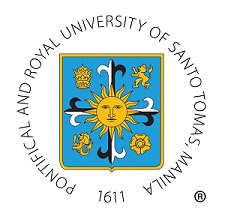 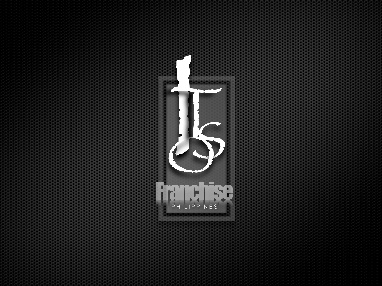 INNOVATION & TECHNOLOGY SUPPORT OFFICEOffice of the Vice-Rector for Research and InnovationSEARCH REPORT FORMDisclaimer Notice: The information contained herein has been obtained from data sources believed to be reliable. UST ITSO disclaims all warranties as to accuracy, completeness or adequacy of such information. No opinion unless clearly stated, is expressed or implied. The search results are identified only up to time of preparation i.e. ___________ (date). Neither the UST ITSO nor its officers/technical experts provide legal advice, and nothing herein is intended nor shall be construed as legal advice. The UST ITSO is not a law firm and is not engaged in the practice of law***. No UST ITSO officer/technical expert is authorized to hold himself/herself out as a legal practitioner and nothing herein shall be construed as doing so. The responsibility for all use of the information contained herein shall remain with the client and the UST ITSO will not be liable for any interpretation of the data, nor any decisions made from such interpretation of the data and information provided.TitleTitleTitleFiling DateFiling DateFiling DateAbstractAbstractAbstractInternational Patent ClassificationInternational Patent ClassificationInternational Patent ClassificationKeywordsKeywordsKeywordsDatabase(USPTO, Espacenet, Patentscope, JPO-IPDL, Thomson-Reuters, etc.)Search String(ABST/(SHIPPING AND (PACKAGE OR PARCEL OR DOCUMENT) ) AND ICL/(G07F007/00 OR G07F017/00 OR G06Q020/00))Number of HitsDOCUMENTS CONSIDERED TO BE RELEVANTDOCUMENTS CONSIDERED TO BE RELEVANTCategory*Citation of Documents*  Special Categories of Cited Documents:A document defining the general state of the art which is not considered to be of particular relevanceX document of particular relevance; the claimed invention cannot be considered novel or cannot be considered to involve an inventive step when the document is taken alone.Y document of particular relevance; the claimed invention cannot be considered to involve an inventive step when the document is combined with one or more other such documents, such combination being obvious to a person skilled in the art.Note: Further references not indicated in this search report may be cited during substantive examination.*  Special Categories of Cited Documents:A document defining the general state of the art which is not considered to be of particular relevanceX document of particular relevance; the claimed invention cannot be considered novel or cannot be considered to involve an inventive step when the document is taken alone.Y document of particular relevance; the claimed invention cannot be considered to involve an inventive step when the document is combined with one or more other such documents, such combination being obvious to a person skilled in the art.Note: Further references not indicated in this search report may be cited during substantive examination.3. CERTIFICATION3. CERTIFICATIONSignature of Authorized OfficerSignature of Authorized Officer